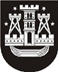 KLAIPĖDOS MIESTO SAVIVALDYBĖS TARYBASPRENDIMASDĖL R. MAŠURINIENĖS SKYRIMO Į KlAIPĖDOS „VARPO“ GIMNAZIJOS DIREKTORIAUS PAREIGAS2015 m. lapkričio 26 d. Nr. T2-304KlaipėdaVadovaudamasi Lietuvos Respublikos vietos savivaldos įstatymo 16 straipsnio 2 dalies 21 punktu, Lietuvos Respublikos darbo kodekso 101 straipsniu, Lietuvos Respublikos korupcijos prevencijos įstatymo 9 straipsnio 8 dalimi, atsižvelgdama į pretendentų Klaipėdos „Varpo“ gimnazijos direktoriaus pareigoms eiti atrankos komisijos 2015 m. lapkričio 11 d. protokolą Nr. ADM-668, Rasos Mašurinienės 2015 m. lapkričio 18 d. prašymą Nr. P23-135 ir įvertinusi Lietuvos Respublikos specialiųjų tyrimų tarnybos 2015 m. lapkričio 19 d. rašte Nr. 4-01-8166 pateiktą informaciją, Klaipėdos miesto savivaldybės taryba nusprendžia:1. Skirti nuo 2016 m. sausio 5 d. Rasą Mašurinienę Klaipėdos „Varpo“ gimnazijos direktore.2. Skelbti šį sprendimą Klaipėdos miesto savivaldybės interneto svetainėje. Šis sprendimas gali būti skundžiamas Lietuvos Respublikos darbo kodekso nustatyta tvarka.Savivaldybės meras Vytautas Grubliauskas